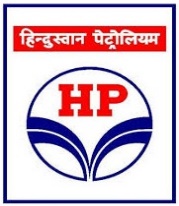 Application for Scholarship under Scholarship Scheme for SC/ST/BC/OBC/PWD* regular students for FY:___________ Name of Applicant in Capital Letters: ____________________________________________Father’s Name: Shri ________________________________________________________________Residential Address: ____________________________________________________________________________________________________________________________________________________________________________________DOB of Applicant: _______________________________ Contact No. (Mob. /Tell) _________________________________Category: SC/ST/BC/OBC/PWD* _________________________________________ (Attach Copy of Valid Certificate)Name & Address of Present School/College/University: ______________________________________________________________________________________________________________________________________________________________________Present Standard/Class of the Applicant: ______________ Previous Passed out Class __________________BANK DETAILS OF APPLICANT FOR ECS PAYMENT OF HPC SCHOLARSHIP: (Please attach readable copy of 1st page of latest Bank Passbook –which is showing Account Details/Particulars) Name of Bank & Branch ___________________________________________________________________________________Saving Bank Account Number: ______________________________________ IFSC Code: _______________________Academic Details: (Please attach Xerox copies of passed year): Occupation & Annual Family Income in INR: __________________________________________________________________________(Please attach copy of valid Income Certificate)Request for grant of Scholarship for passing ___________________________________________________ Standard/Exam. Date: ___________________________           						       Signature of Applicant  Certified that he/she is a bona-fide student of this school/college/university and is studying in ____________________________Roll No.___________________________ during the year__________________. This also certify that he/ she also belong from SC/ST/OBC/PWD* category and to best of my knowledge.  he/she has Good Moral Character.       Principal’s Signature with Seal/Stamp Please attach Xerox copy of your Academic Qualification & Caste/Disability Certificate *(Minimum 40% Disability).(Scholarship for SC/ST/OBC & PWD students is a merit based incentive for continued improvements in their academic studies)Terms & Conditions of HPCL ScholarshipThe form should be signed and stamped by the Principal / Head of the Department. Signature of the student is also required on the form.2) Copy of Annual Income Certificate of the Family  issued by  government authority up to      2.5 Lakh  valid up to 30/09/2022.3) Copy of  SC/ ST/ PWD/ BC/OBC Certificate  valid up to 30/09/2022 (If the student is handicapped, then at least more than 40% disability medical certificate should be attached - (caste certificate is not mandatory for disabled student, all other rules will apply)4)  Copy of Marksheet of Last Year Passout Class with 45% and above marks.5) Copy of Bank Passbook of  Student's savings Account Number and IFSC code are clear. एचपी है जहां, भरोसा है वहाँ,नोट करे:  एचपीसीएल, आपसे, आपके बैंक का पासवर्ड व OTP कभी नहीं मांगता।  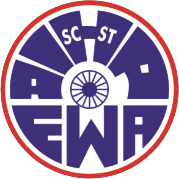 Course/ Class PassedName of School/ CollegePassed Year Board/ University % of Marks ObtainedHSC (XII) Pass out ClassGraduation-I, II, III / Post Graduation-IPWD* (I to all Class)PARMANAND KORI, Chief Administrative Superintendent & Secretary , HPSEWA Team, NZ, New Delhi  8700187468 / 9213911457011-23736051 /23312996